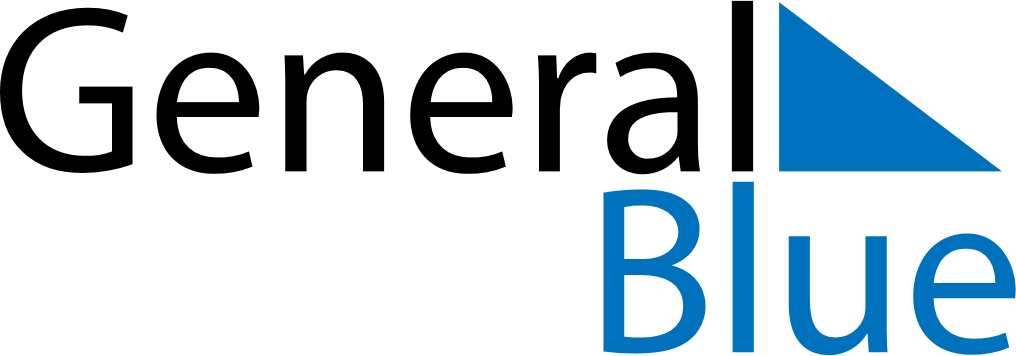 Weekly CalendarJuly 12, 2027 - July 18, 2027Weekly CalendarJuly 12, 2027 - July 18, 2027Weekly CalendarJuly 12, 2027 - July 18, 2027Weekly CalendarJuly 12, 2027 - July 18, 2027Weekly CalendarJuly 12, 2027 - July 18, 2027Weekly CalendarJuly 12, 2027 - July 18, 2027MONDAYJul 12TUESDAYJul 13TUESDAYJul 13WEDNESDAYJul 14THURSDAYJul 15FRIDAYJul 16SATURDAYJul 17SUNDAYJul 18